Výsledková listina národného kola – internetové hlasovanie1. kategória: materské školy 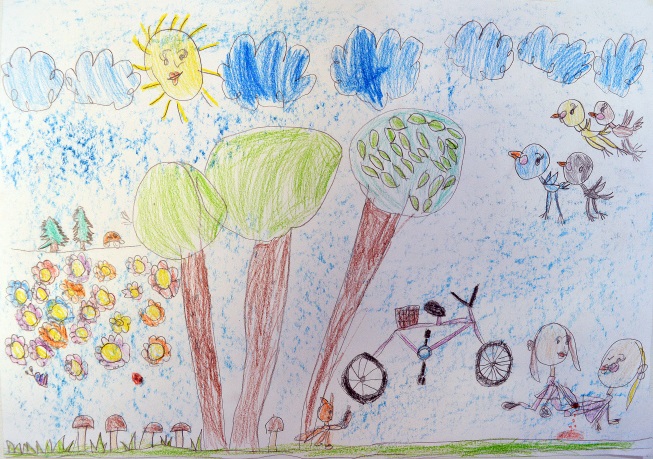 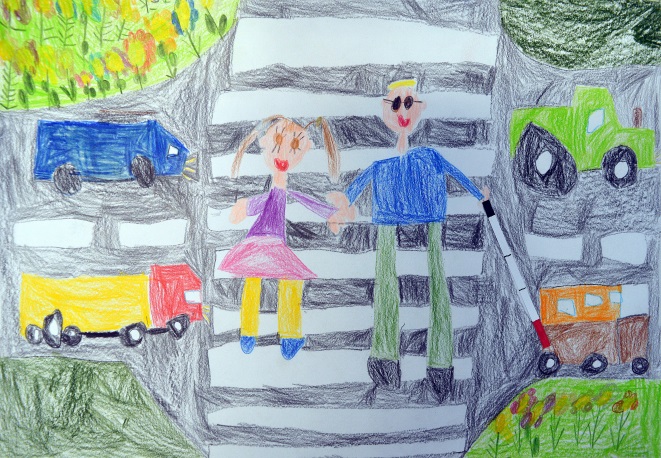 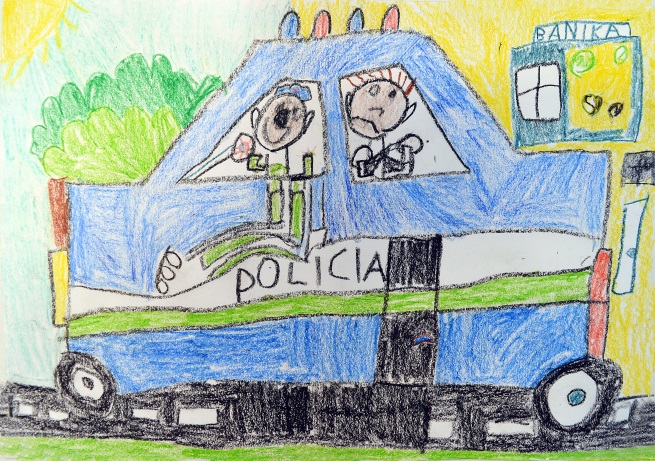 1.miesto					        2.miesto						    3.miestoVýsledková listina národného kola – internetové hlasovanie1I. kategória: základné školy I. stupňa 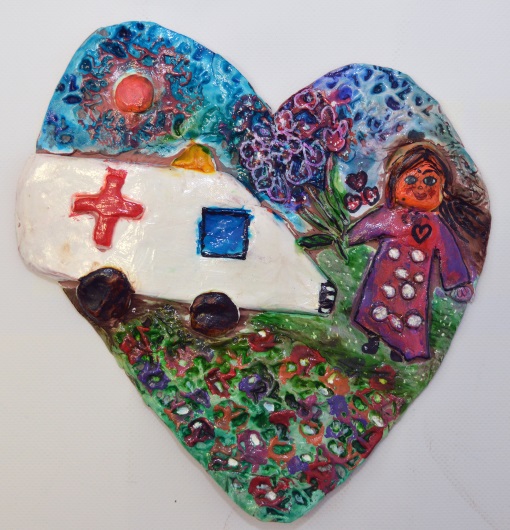 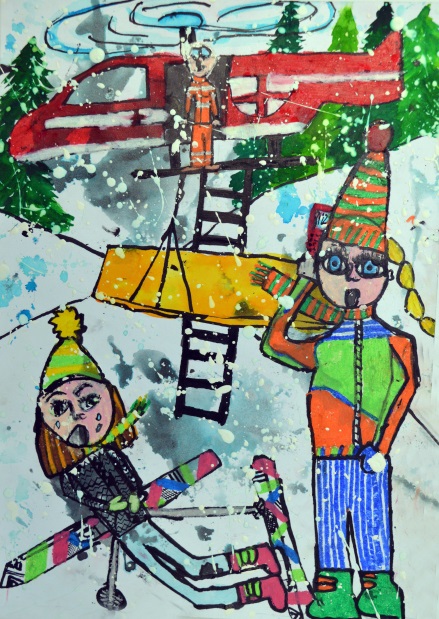 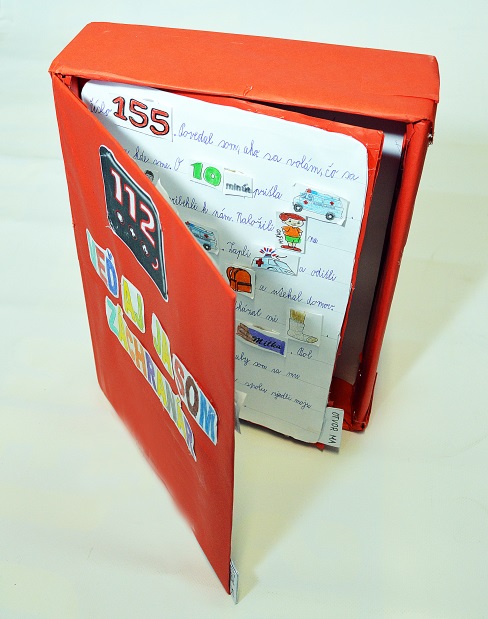         1.miesto					             2.miesto					3.miestoVýsledková listina národného kola – internetové hlasovanie1II. kategória: základné školy II. stupňa 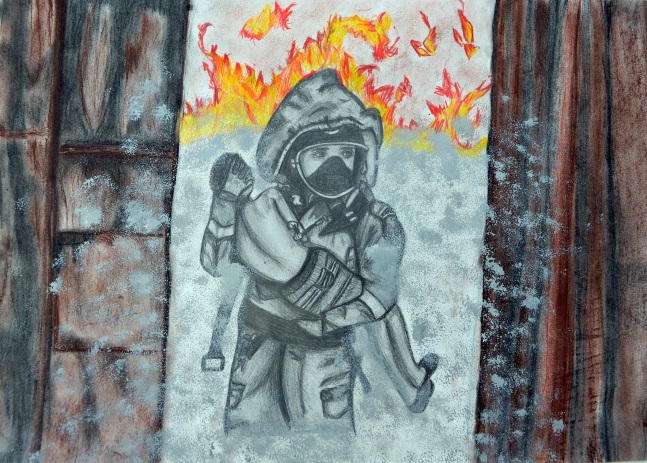 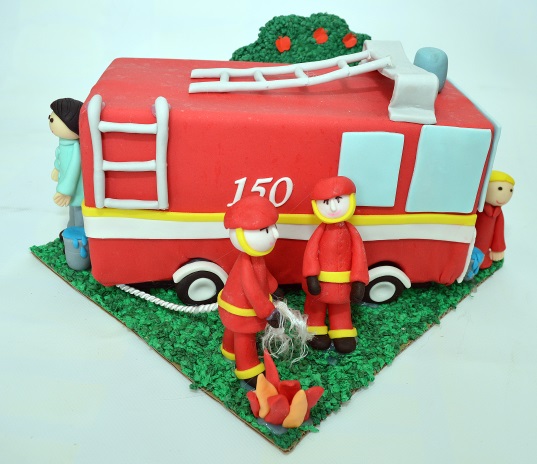 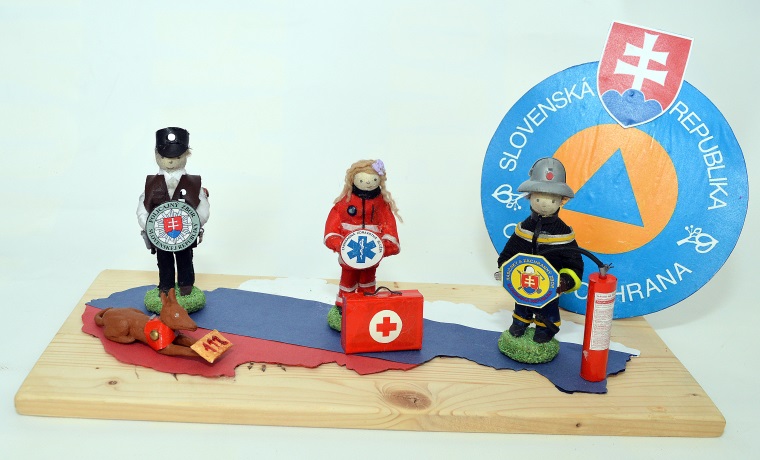 1.miesto					          2.miesto				 3.miestoVýsledková listina národného kola – internetové hlasovanie1V. kategória: špeciálne školy 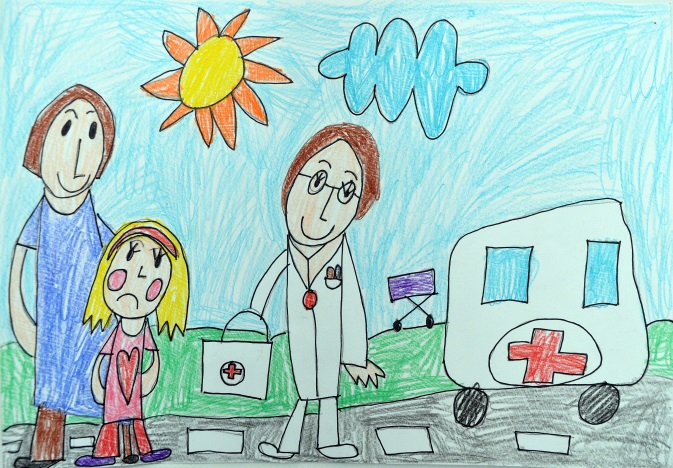 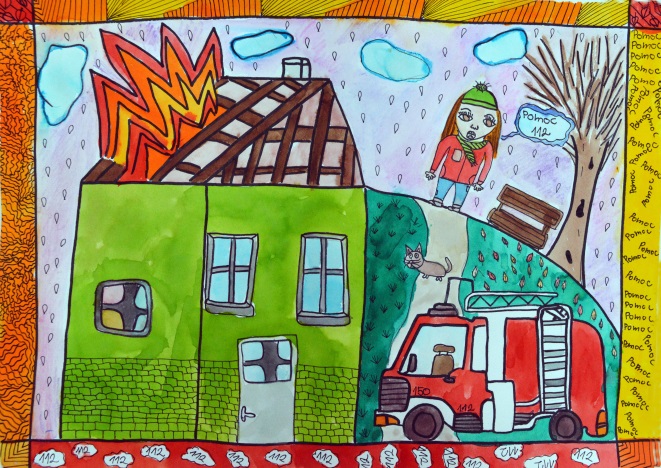 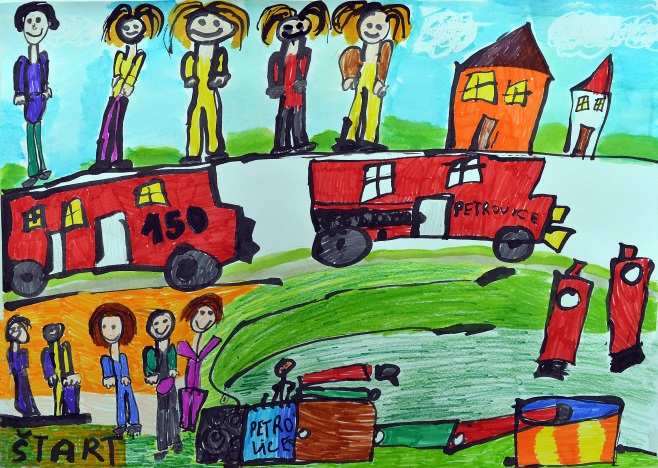 1.miesto					             2.miesto					        3.miestoumiestneniemeno a priezviskoškolavek/triedameno učiteľa1.miestoKristína Kraličová, 5 rokovkresbaZŠ a MŠ KľačanyHC2.miestoNikola Molitorisová, 5 rokovkresbaMŠ Hanušovce nad TopľouVT3.miestoDamian Jozef Főldes, 6 rokovkresbaMŠ s VJM Nová Stráž, KomárnoKNumiestneniemeno a priezviskoškolavek/triedameno učiteľa1.miestoTobias Savary, 8 rokov, 3.ročníkpriestorové dieloZŠ Komenského SninaSV2.miestoMia Micáková, 7 rokov, 2.B.výkresZŠ J. Švermu, MichalovceMI3.miestoTamarka Šustáková, 7rokov, 1.ročníkplastické dieloZŠ Pribinova, Zlaté MoravceZMumiestneniemeno a priezviskoškolavek/triedameno učiteľa1.miestoEla Šulganová, 12.rokov, 6 ročníkkresbaZŠ Mojmírova, Zlaté MoravceZM2.miestoSimona Oračková, 14 rokov, 8 ročníkpriestorové dieloZŠ PodsadekSL3.miestoPeter Václavek, 14 rokov, 9 ročníkpriestorové dieloZŠ sv. Jozefa, Nové Mesto nad VáhomNMumiestneniemeno a priezviskoškolavek/triedameno učiteľa1.miestoKristína Stojková, 15 rokov, 8.ročníkmaľbaŠZŠ s VJM, KomárnoKN2.miestoLea Sopóciová, 11 rokov, 6.ročníkmaľbaSpojená škola internátna, BytčaBY3.miestoKristína Andrášiová, 7 rokov, 1.ročníkkresbaSpojená škola internátna, PrievidzaPD